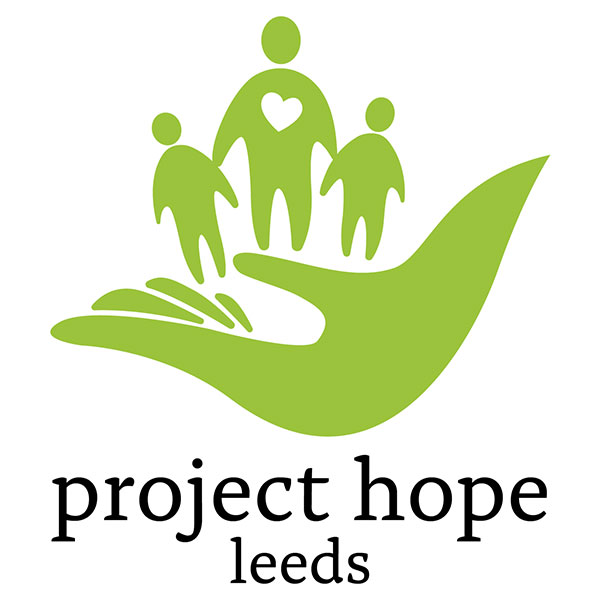 Job Club Referral FormPerson ReferringPlease send completed form to:Jason Reynolds					or email to:Project Hope				Jason@project-hope.co.ukThe Megacentre32 York RoadLeeds, LS9 8SYNameAddressPost CodeTelephone NumberEmailBackground Information/Reason for Referral                                     The box will expand as you typeWhat type of Support would be most helpful?                                   Please type YES in any that applyWhat type of Support would be most helpful?                                   Please type YES in any that applyConfidence CourseMoney Management CourseJob Club (back to work training and volunteering opportunities)Full Name of the Person ReferringAgency NameTelephone NumberEmail address